Meeting Purpose: Quarterly Open Board Meeting Meeting opened at 6:00 P.M. by Chair, Timothy Fensky.Attendance:  Timothy Fensky, R. PH.; Leslie Fish, Pharm. D.; Joel Goldstein, M.D.; Colleen Labelle, MSN RN-BC CARN; Lori Lewicki, R. PH.; Greg Low, R. PH.; Sarah M. McGee, M.D.; Sophie McIntyre, Pharm.D.; Christy Stine, M.D.; Arthur Yu-shin Kim, M.D.Absent:  Audra R. Meadows, M.D.; Therese Mulvey, M.D.; Karen Ryle, M.S., R.PH.; Michael Thompson, M.D.;Agenda Items:Welcome and Introductory RemarksGuest ForumClinical Items UpdateMinutesAbuse Deterrent Opioids Clinical UpdatePipeline UpdateHepatitis C Clinical UpdateMassHealth UpdateMHDL UpdateDUR Operational UpdateAsthma and Allergy Monoclonal Antibodies QAMeeting adjourned at 8:03 P.M.Respectfully submitted by: Vincent Palumbo, Director of DURDate: _________________Minutes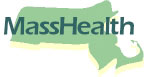 Drug Utilization Review Board MeetingDATE: 9/13/2017Agenda Item                                              DiscussionConclusions/Follow UpGuest ForumJennifer McNarySpoke about Exondys.Follow UpInformationalAgenda Item                                              DiscussionConclusions/Follow UpClinical Items UpdatePharmacy NewsFollow UpInformational ActionDiscussionVictoza (liraglutide)On August 25, the FDA approved Victoza (liraglutide) for reduction in the risk of major adverse CV events in adults with T2DM and established CV disease.Jardiance (empagliflozin)Jardiance (empagliflozin) was approved in December 2016 for the reduction in the risk of CV death in adults with T2DM and established CV disease.Guidelines favor the use of both agents in long-standing uncontrolled T2DM and established CV disease.Metformin remains the initial therapy.Cost-effectiveness of PCSK9 Inhibitors Analyses Suggest Drugs May Be Overpriced.Follow UpN/AAgenda Item                                              DiscussionConclusions/Follow UpReview of MinutesMotion to accept the June 14, 2107 minutes as written.Follow UpN/AActionMinutes were accepted.Agenda Item                                              DiscussionConclusions/Follow UpAbuse Deterrent Opioids Clinical UpdateDiscussionReview the concept of abuse-deterrent opioid formulations (ADFs).Discuss the types of studies that are required for a manufacturer to obtain abuse-deterrent labeling for a product.Identify the ADFs that are currently approved and their mechanisms of abuse-deterrence. Summarize the Evidence Report on ADFs prepared by the Institute of Clinical and Economic Review (ICER).Review the ongoing work of the Massachusetts Drug Formulary CommissionFormulated to meaningfully deter abuse of the opioid.According to the Food and Drug Administration (FDA) ADFs may be categorized by the following methods:Physical/Chemical BarrierAgonist/Antagonist CombinationAversive TechnologyDelivery System Resistant to ManipulationNew Molecular Entity/ProdrugsCombination of MethodsOther Novel ApproachesFollow UpInformationalActionConclusions ADFs are effective options for the treatment of painMay have the potential to reduce abuse, based upon surrogate endpointsPostmarket studies confirming ADFs reduce abuse in the community are limited, and available data is mixed.Abuse and diversion of the ADF typically decreaseAbuse may shift from the ADF to other opioids/heroinChanges in heroin abuse rates ranged from -11% to +100% after OxyContin (oxycodone extended-release) reformulation Study with 11% decrease in heroin abuse showed 191% increase in oxymorphone extended-release abuse.Widespread adoption of ADFs is likely to substantially increase healthcare costs, according to ICER.Massachusetts is currently taking steps to encourage the increased use of ADFs, as a result of Chapter 258 of the Acts of 2014.ConclusionInformationalAgenda Item                                              DiscussionConclusions/Follow UpPipeline Update Pipeline Update PresentationFollow UpInformational ActionDiscussionFitusiranProposed Indication: Treatment of Hemophilia A or BPotential ImpactApproximately 20 million patients living with hemophilia in USHemophilia management is based on factor replacement that requires frequent IV infusion and is associated with extremely high costs.Promoting production of thrombin may reduce frequency of bleeds, reducing need for replacement therapy.Projected market entryA specific timeline is not available.Luxturna™ (voretigene neparvovec)Proposed indication: Treatment of vision loss due to confirmed biallelic RPE65-mediated IRDPotential impactApproximately 3,300 patients with RPE65-mediated IRDs in the USBioPharm Insight reports amortized payment models may be used due to significant costs.Awarded Orphan Drug, Breakthrough Therapy designationsProjected market entry An FDA decision is expected by January 12, 2018.ConclusionInformationalAgenda Item                                              DiscussionConclusions/Follow UpHepatitis C Clinical UpdateDiscussionProvide an overview of hepatitis C treatment.Provide highlights of prescribing information and clinical trial data for the novel hepatitis C agents.Discuss relevant clinical and economic considerations.Propose recommendations for managing novel hepatitis C agents.Follow UpInformational ActionConclusionNew agents address gaps in hepatitis C treatmentPrior failure of DAASevere renal impairmentOffer shorter treatment duration for many patients.Ribavirin-free treatment options are needed inDecompensated cirrhosisPost-liver transplantCareful screening for drug interactions will continue to be necessary.RecommendationReview updated treatment guidelines when they become available. Monitor the utilization of the newer agents.Entertain cost proposals from manufacturers to select one or more hepatitis C product as preferred.ConclusionProceed with recommendations as stated.Agenda Item                                              DiscussionConclusions/Follow UpMassHealth UpdateMassHealth UpdateFollow UpInformationalActionMassHealth UpdateRe-procure managed-care organization contracts.Procure accountable-care organizational (ACO) contractsSix ACOs are participating in pilot for direct contract with MassHealth PCC Target date is March 1, 2018Budget remains concernNewly approved and pipeline agents (e.g., orphan drugs) are escalating cost at unsustainable rate.Pharmacy Program PricingImplementing updated pricing regulations mandated by CMS which will modify reimbursement to pharmaciesRegulations changes in processDispensing fee on Medicaid Prescriptions was $10.02, amendment filed with State Plan to reduce fee to $9.02Waiver 1115 posted on website:Establish closed formularyEstablish specialty pharmacy networkPossible updates to 340B ProgramProcurement of supplemental rebateCurrently reviewing bidsAbuse Deterrent Opioids Convening a workgroup to take a step forward to manage opioids in MassachusettsPediatric Behavioral Health Medication InitiativeWorking with foster care population and Department of Youth and FamiliesConclusionInformationalAgenda Item                                              DiscussionConclusions/Follow UpMHDL UpdateMassHealth Drug List (MHDL) UpdatesFollow UpInformationalActionDiscussed new drug additions and changes that will go into effect on September 25, 2017There will be seven new drugs added to the drug list.Six will require PA and one will not.One drug will change to require prior authorization.Four drugs will be removed from the Brand Name Preferred to Over Generic list.Three drugs will be added to the Brand Name Preferred Over Generic list.Four drugs will be removed from the Over-the-Counter Drug list.Eight drugs will be added to the Over-the-Counter Drug list.ConclusionInformationalAgenda Item                                              DiscussionConclusions/Follow UpDUR Operational Update Quarterly Operational StatisticsFollow UpInformationalActionPrior Authorization (PA) Requests – average 7,500 per month, FY 91,000 over all Call Volume – 7,500 calls per month, peak September 2016 with 8,092 calls Abandonment rate about 1.5% Industry standards is about 5%Average answered call wait time – 9 secondsOverall call time for answered calls – 3 minutes and 52 secondsGoal under 4 minutesRefill too soon (40%) and prior authorization required (36%) were majority of calls for pharmacy editsAppeals average 10 to 11 per monthProvider outreachAverage over 8 to 10% over all the PA volumeTop 10 medicationsPA turn-around time during business hoursGoal is 24 hours59% done in 6 hours99.9 within 24 hoursPA turn-around time during non-business hours85% done in 6 hours99% within less than 9 hoursConclusionInformationalAgenda Item                                              DiscussionConclusions/Follow UpAsthma and Allergy Monoclonal Antibodies QADiscussionDiscuss background information on the various asthma & allergy monoclonal antibodies and their use in clinical practice.Evaluate recent utilization and cost data for MassHealth members.Present a brief overview of the current prior authorization (PA) criteria and review the randomly selected cases.Review historical comparison of utilization from last QA evaluation.Discuss recommendations to current MassHealth clinical criteria.Follow UpInformationalActionConclusion:No recent guideline updates for CIU, GINA (2017)- asthma Guidance for absolute blood eosinophil count thresholdNICE: 300 cells/μL (Nucala) and 400 cells/μL (Cinqair)Clinical trials: 150 cells/μL (Nucala) and 400 cells/μL (Cinqair)Levels may be affected by systemic corticosteroid useVarying units reported by labsUpdate PA form to ask for weight.Recertifications changed from two years to one year.ConclusionProceed with recommendations as stated.